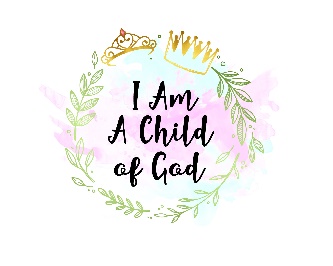 I Am a Child of God Inc. I Am A Child of God Incorporated is excited to announce the 2020 Wynter Pitts Scholarship Program. We are a Baltimore based non-profit launched in September 2019, with the mission to empower young men and women in middle and high school to be all that God has called them to be. This is our first year launching the scholarship program. Our scholarship is honoring the life and legacy of Wynter Pitts. Wynter Pitts was raised in Baltimore City and in 2012, she started the For Girls Like You Ministry. This ministry is targeted towards young girls and their parents. On July 24, 2018, Wynter unexpectedly went home to be with the Lord. She was a devoted wife, mother (4 girls), daughter, sister, cousin and friend. I Am A Child of God Inc. will continue to honor her life and legacy by awarding two scholarships of $250.00 to two young ladies in the graduating class of 2020. These funds will be awarded directly to the institution in which the young lady is enrolled. Applicants will be evaluated based on the following criteria: application form, academic achievement, personal presentation, and one letter of recommendation.  Eligibility RequirementsApplicants must be a young lady in the graduating class of 2020 located in the United States.Applicants must be pursuing a post-secondary education and entering in the year of graduation. These include college, vocational school, cosmetology, etc.Documentation RequiredApplication: Computer Generated or Typed is preferred. Handwritten must be legible and neat. All information must be completed and submitted together. Official High School Transcript: This includes all grades for your senior year.  One Letter of Recommendation: Written by a non-family member which can include but not limited to a teacher, guidance counselor, supervisor, coach, etc. Personal Presentation:  Answering the question, what does, “I am Fearfully & Wonderfully Made” mean to you? This derives from the scripture verse Psalm 139:14. This may be answered in the form of an essay, video, song, poster/painting image, dance, etc. Be Creative! Deadline: Completed applications need to be submitted electronically to fearfullyandwonderfullymade39@gmail.com no later than September 15th. Winners will be announced at the beginning of October! I Am A Child of God Inc. 2020 Wynter Pitts Scholarship Application FormName (First, MI, Last):  _________________________________________________________Address (Street, City, State, Zip): _____________________________________________________________________________________________________________________________High School: _________________________________________________________________Institution Attending in Fall 2020: _________________________________________________Extra-Curricular Activities: _______________________________________________________________________________________________________________________________________________________________________________________________________________Community Service Activities: ____________________________________________________________________________________________________________________________________________________________________________________________________________Honors/Awards Received: _______________________________________________________________________________________________________________________________________________________________________________________________________________*I hereby certify that the above information is true and correct to the best of my knowledge.______________________________				_______________________            Applicant’s Signature							        Date_______________________________				_______________________        Parent/Guardian Signature						       Date